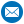 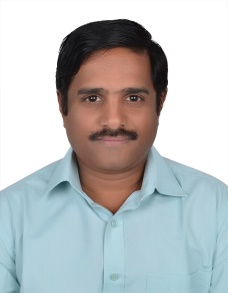 Personal Details
Date of Birth:23th April 1974
Languages Known: Tamil, English, Hindi, Kannada, & TeluguDriving License: Having a valid UAE Driving License Expiry date: Aug’23Passport Details: ex-date:6/09/2026Vise Details: Employment resident visaMarital Status: MarriedNo. of Dependents: 3Nationality: IndianProfile SummaryProfile SummaryPersonal Details
Date of Birth:23th April 1974
Languages Known: Tamil, English, Hindi, Kannada, & TeluguDriving License: Having a valid UAE Driving License Expiry date: Aug’23Passport Details: ex-date:6/09/2026Vise Details: Employment resident visaMarital Status: MarriedNo. of Dependents: 3Nationality: IndianA performance driven professional with 18 plus years’ experience in EPC projects in Middle East & IndiaA keen strategist with expertise in managing operations, quality, maintenance and commissioning with key focus for growth of top line & bottom line profitability by ensuring optimal utilization of resources & diversification of business in various areas Skilled in managing project activities from conceptualization to execution including technical specifications, stage inspections, progress monitoring & site management Expertise in implementing Preventive maintenance/Condition based Maintenance & up-gradation schedules for various utilities & systems and performing periodic checks to ensure performance of various equipment and facilitiesHands-on experience in troubleshooting of Hydraulic, Pneumatic, CNC & PLC based equipmentHaving 18 years of experience in spearheading and ensuring smooth operations of the organization by timely providing engineering & maintenance support in Green &Brownfield projects Experienced in Greenfield and Brownfield projects like liaising with UAE Government Authorities like ADDC, ADM, & ADCD, and Indian Government Authorities like TNPCB, TNEB, &so onExpertise in Maintenance  of hitech fabrication facilities. Proven track record of adherence to TS 16949, QS 9000, ISO 14001, OSHAS 18000, TPM, 5S, 8D, PFMEA, Control Plan, PPAP, Kaizen and Lean ManufacturingAn effective communicator with excellent relationship building & interpersonal skills; possess a flexible &detail-oriented attitudeISO 9001 – 2000 Certified Internal AuditorA performance driven professional with 18 plus years’ experience in EPC projects in Middle East & IndiaA keen strategist with expertise in managing operations, quality, maintenance and commissioning with key focus for growth of top line & bottom line profitability by ensuring optimal utilization of resources & diversification of business in various areas Skilled in managing project activities from conceptualization to execution including technical specifications, stage inspections, progress monitoring & site management Expertise in implementing Preventive maintenance/Condition based Maintenance & up-gradation schedules for various utilities & systems and performing periodic checks to ensure performance of various equipment and facilitiesHands-on experience in troubleshooting of Hydraulic, Pneumatic, CNC & PLC based equipmentHaving 18 years of experience in spearheading and ensuring smooth operations of the organization by timely providing engineering & maintenance support in Green &Brownfield projects Experienced in Greenfield and Brownfield projects like liaising with UAE Government Authorities like ADDC, ADM, & ADCD, and Indian Government Authorities like TNPCB, TNEB, &so onExpertise in Maintenance  of hitech fabrication facilities. Proven track record of adherence to TS 16949, QS 9000, ISO 14001, OSHAS 18000, TPM, 5S, 8D, PFMEA, Control Plan, PPAP, Kaizen and Lean ManufacturingAn effective communicator with excellent relationship building & interpersonal skills; possess a flexible &detail-oriented attitudeISO 9001 – 2000 Certified Internal AuditorCareer TimelineCareer TimelineCareer TimelineCore Competencies   Core Competencies   Notable Accomplishment across the CareerOrganizational experienceNotable Accomplishment across the CareerOrganizational experienceKey Result Areas:Identifying areas of obstruction/breakdowns in routine checkup and taking steps to rectify the equipment through application of troubleshooting toolsAnchoring erection & commissioning activities of transformers along with ensuring completion of assignment within the time & cost parametersPreparing and effectuating preventive maintenance schedules of various machines and instruments to increase machine uptime and equipment reliabilityAssisting in effective utilization of man force; directing, leading and motivating workforce for accomplishing greater efficiencyCoordinating with various departments for ensuring accomplishment of production targets on time Leading a team of engineers, foremen and skilled as well as unskilled workforce, ensuring high motivation levels on the floorExecuting predictive & preventive maintenance schedules for equipment as well as conducting regular shutdown inspections, repairs & replacements of spare parts to control plant operations Planning, scheduling and ensuring smooth plant operations, within budgetary limits, and as per Standard Operating Procedures (SOPs)Since Dec’14 with Shilpi Global LLC, Dubai  UAE as Manager-Mechanical  Performing planning, procurement & installation of equipment such as Compressors Up To 400cfm (VFD), EOT Cranes, MEP Works, Weight Bridge up to 80 Tons, Chillers, Pumps, Fire Hydrant Systems, HVAC Systems, Turbo Ventilators, Air/Water/Nitrogen Pipelines, Nitrogen Plant, And LPG PipelinesLiaising with various authorities like ADCD, ADDC, ADM, Zone Corp. and so on At Oasis Metal Manufacturing as Plant Maintenance manager (alshirawi Group) Dubai UAEExtended support in various activities such as:Heading the Maintenance teamEstablishing preventive maintenance procedures Leading team of Engineers and workers of 20 personsReducing the breakdown of forklift within a span of 6 monthsManaging EOT crane MaintenanceSupervision of ESAB welding machines/bending machines/cutting machines and profile cutting machinesSpare parts Management/budgetingDecreasing breakdowns and increased the productivity within a span of yearImplementing standards for ordering new equipmentImparting training to internal auditor for ISO 9001, ISO14001 AND OSHAS 18001Establishing spares parts coding system for inventory managementContributing in establishment of new spare parts storesAt Win wind Power Energy, as Assistant Manager –Plant Maintenance Chennai India.Extended support in recruiting, training and establishing new Maintenance Team of Technicians and EngineersReceived ISO 14001 and OSHAS 18001 for facilityFormulated and implemented standards for various utility operations like STP, Pump House, and DG Operations, fire Hydrant systems for the facilityContributed in reduction of breakdowns and increased the productivity within a span of yearTrained Internal Auditor for ISO-14001 and OSHAS 18000At Caparo Engineering India Pvt. Ltd. As Assistant Manager-Plant Maintenance (UK based company) Chennai IndiaSuccessfully commissioned combined ETP and STP PlantPerformed erection & commissioning of:50 ton capacity LPG Storage Yard20 kl capacity HSD YardPEB Structures/Air/Water/Sewage/Effluent/Diesel/LPG PipelinesHydraulic Pipeline with a centralized Hydraulic Power Pack50 ton Weighing Scale30 ton EOT Crane 2000 KVA Transformer, 750 KVA Genset, 200 Compressor, and Air DrierMerit of obtaining certificate from CCOE for LPG and Diesel Storage YardEstablished standards for MTTR and MTBF for machinesAchieved TS16949 and ISO 14001& ISO 18001 Certification within a span of 6 monthsSuccessful erection & commissioning of foundry equipment like GDC/PDC Machines, Core Shooters, Tower Furnaces, LPG Furnaces, Holding Furnaces, Shot Blasting Machines and other Fettling WorkstationsAt Dynamatic Technologies ltd as Assistant Manager Maintenance (An ancillary unit of Hyundai motors) Chennai, IndiaSuccessfully introduced Preventive Maintenance Systems for production and utility equipmentContributed in creating awareness about Preventive & Condition Based Maintenance among the teamAugmented availability of the equipment from 70% to 80%Appreciated by customer & management for changing layout of the factory within a span of 1 week and acquired order from HoneywellEffectively introduced MTTR and MTBF System of monitoringAssisted in commissioning of new machines such as Core Shooting, Induction Furnaces, Diesel Furnaces, Compressors and DG SetAt Visteon India operations As Team Member Technical  (An Ancillary unit of Ford Motor company) Chennai  IndiaWorked on CNC& PLC based Automated Machines, Turning & Rolling Machines, Induction Hardeners, Rotor &Stator Coil Winding Machines, Automated Stator & Rotor Varnishing Machines, highly sophisticated PLC based final Assembly Conveyors, Presses and so on Imparted training to Maintenance Technicians which resulted in reduction of MTTR and increase in MTBF by solving issues permanently Maintained Preventive Maintenance adherence at 85% averageContributed in Machine Spare Parts localization, which saved cost of USD 25000 Performed Kaizen in Stator & Rotor Assy. Line which resulted in 20% improvement in productivityPrevious ExperiencePrevious ExperienceNov’12 to Dec’14 with Oasis Manufacturing LLC, Dubai As Manager – MaintenanceJun’09 to Nov’12 with Winwind Power Energy Pvt. Ltd., Chennai as Assistant Manager Maintenance Dec’06 to Jun’09 with Caparo Engineering India Pvt. Ltd., Chennai as Assistant Manager – Maintenance Dec’04 to Dec’06 with Dynamatic Technologies Ltd., Chennai as Team Assistant Manager – Maintenance Sep’98 to Dec’04 with Starters & Alternators with Visteon India, chennai as Team Member - TechnicalAcademic DetailsAcademic DetailsPost Graduate Diploma in Health Safety and Environment from Annamalai University in 2013DME (Diploma in Mechanical Engineering) from Thiagarajar Polytechnic Salem in 1993BS (Engineering Technology) from BITS Pilani in 2002Training DetailsTraining DetailsAttended various trainings such as:Vibration Analysis &Condition Monitoring TechniquesHydraulic Equipment MaintenanceTraining on Pneumatics by FESTOAutoCADSkill SetSkill Set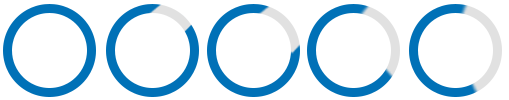 Knowledge Purview Knowledge Purview TPM Vibration Analysis & Condition MonitoringCNC Machine TroubleshootingFMEA for Machine ToolsVisual FactoryTS-16949 System ImplementationISO 14001 System ImplementationOSHAS 18001 Systems Implementation